TARZANA NEIGHBORHOOD COUNCIL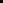 EXECUTIVE COMMITTEE AGENDAThursday May 18, 2023 8:00 AMVIPs Café 18345 Ventura Blvd. Tarzana, CA 91356General Public Comment: Comments from the public on other matters not appearing on the agenda that are within the Committee’s jurisdiction will be heard during the General Public Comment period. Please note that under the Brown Act, the Committee is prevented from acting on a matter that you bring to its attention during the General Public Comment period; however, the issue raised by a member of the public may become the subject of a future Committee meeting. Public comment is limited to two minutes per speaker, unless adjusted by the presiding officer of the Committee. 1.    Call to Order, Roll Call, Welcoming Remarks 2.    Public Comments – Comments from the public on non-agenda items within the Committee’s subject matter jurisdiction.  Public comments are limited to two minutes per speaker.3.   Discussion and motion - Approval of minutes of previous meetings.4. 	Agenda planning for the upcoming Board meeting – Discussion and possible action on matters within the TNC Committee’s jurisdiction including but not limited to referrals from the following TNC standing Committees:	Budget Committee Agenda https://www.tarzananc.org/committees/viewCommittee/budget-&-finance-committee 	Land Use Committee Agenda https://www.tarzananc.org/committees/viewCommittee/land-use-committee 		Transportation Committee Agenda https://www.tarzananc.org/committees/viewCommittee/transportation-mobility-committee   	Animal Welfare Committee Agenda https://www.tarzananc.org/committees/viewCommittee/animal-welfare	Outreach Committee Agenda https://www.tarzananc.org/committees/viewCommittee/outreach-committee  	Events Committee Agenda https://www.tarzananc.org/committees/viewCommittee/events 	Public Safety Committee Agenda https://www.tarzananc.org/committees/viewCommittee/public-safety 		Beautification Committee Agendahttps://www.tarzananc.org/committees/viewCommittee/community-beautification- 	Other Supporting documents related to the below agenda items are posted on the TNC website at https://www.tarzananc.org/committees/viewCommittee/executive-committee5.	Discussion and possible motion: Should we have a presentation by Los Angeles Alliance for a New Economy (LAANE) outlining their efforts to advance a campaign supporting workers in Los Angeles' thriving tourism industry by proposing living wage policies and fighting to win stronger contracts. (Miguel Curiel)       	6.	Discussion and motion: Recommend the TNC Board schedule a special meeting in July 2023 for seating of 	the new board and election of officers.7.	Discussion and possible motion: Should the Committee recommend the TNC Board approve the purchase 	of items for remote access to meetings by stakeholders; items that could later be used for “hybrid” board 	meetings?8.	Discussion and possible motion: Should the Committee recommend a motion that would allow refreshments 	at Board meetings? 9.	Discussion and motion: With due regard to the Budget Committee’s motion to fund the Neighborhood 	Council Congress in the amount of $1500.00, the Executive Committee recommends the TNC Board 	increase the award by an amount not to exceed $3500.00. 9.    Committee Business - Comment from Committee members on subject matters within the Committee’s jurisdiction.a. Comment on Committee members’ own activities/brief announcements. b. Brief response to statements made or questions posed by persons exercising their general public comment rights. c. Introduce new issues for consideration by the Committee at its next meeting. Any recommendations to be submitted to the Committee Chair no later than the Wednesday prior to the Committee meeting.   10.   Adjournment.As a covered entity under Title II of the Americans with Disabilities Act, the City of Los Angeles does not discriminate on the basis of disability and upon request will provide reasonable accommodation to ensure equal access to its programs, services, and activities. Sign language interpreters, assistive listening devices, or other auxiliary aids and/or services may be provided upon request. To ensure availability of services, please make your request at least 3 business days (72 hours) prior to the meeting by contacting the Department of Neighborhood Empowerment by calling (213) 978-1551 or email: NCsupport@lacity.orgNotice to Paid Representatives -If you are compensated to monitor, attend, or speak at this meeting, City law may require you to register as a lobbyist and report your activity. See Los Angeles Municipal Code Section 48.01 et seq. More information is available at ethics.lacity.org/lobbying. For assistance, please contact the Ethics Commission at (213) 978-1960 or ethics.commission@lacity.org Tarzana Neighborhood Council agendas are posted for public review as follows:Wilbur Charter For Enriched Academics 5213 Crebs Ave., Tarzana, CA 91356On the neighborhood council website www.tarzananc.org  You can also receive our agendas via email by subscribing to L.A. City’s Early Notification System (ENS) In compliance with Government Code section 54957.5, non-exempt writings that are distributed to a majority or all of the Committee in advance of a meeting, may be viewed at our website by clicking on the following link: https://www.tarzananc.org/committees/viewCommittee/Committee,  or at the scheduled meeting. In addition, if you would like a copy of any record related to an item on the agenda, please contact us at tnc@tarzananc.org Any materials that may be distributed to a majority of the Committee less than 72 hours prior to the above scheduled meeting are available for review by the public at 19040 Vanowen Street, Reseda, CA 91335 or on our website at www.tarzananc.orgProcess for Reconsideration – Reconsideration of Committee actions shall be in accordance with the Tarzana Neighborhood Council bylaws.CITY OF LOS ANGELESTARZANA  NEIGHBORHOOD COUNCIL PO Box 571016Tarzana, CA 91357tnc@tarzananc.orgwww.tarzananc.org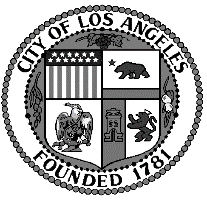 TARZANA  NEIGHBORHOOD COUNCIL PO Box 571016Tarzana, CA 91357tnc@tarzananc.orgwww.tarzananc.org